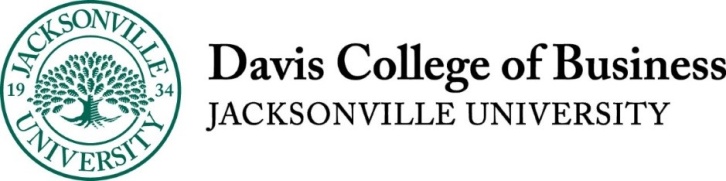 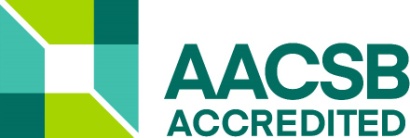 Jacksonville UniversityInternational FinanceFIN 415 Spring 2018Tuesday 6:00 – 8:50PMRoom 263Instructor:	     Professor Maggie FoleyOffice:  	     118A DCOBOffice Hours:     Tuesday and Thursday 1:30-3:00 and by appointmentTelephone:	     904-256-7772 (office), 	806-317-6882 (cell)E-mail:	     mfoley3@ju.eduVisionThe vision of the Davis College of Business is to cultivate innovative business leaders throughout North Florida and beyond.MissionThe Davis College of Business delivers high quality educational programs that develop leaders who:Exhibit business acumen;Demonstrate leadership abilities and ethical behavior;Use critical thinking;Leverage technical and analytical skills; Cultivate global awareness.COURSE DESCRIPTIONThe objective of this course is to learn about the complexities involved in finance when foreign issues are introduced to a firm’s operations. The three major issues are currency exchange, firm governance, and the economic and social idiosyncrasies of nations; these topics include a host of subtopics. The topics we cover will include exchange rate analysis, hedged costs of funds, economic exposure and management, and financial and corporate strategy. We will also cover the broader topics of international capital markets, governance, and perspectives of the corporation and its stated goals.Class time will be composed of lecture and discussion. Class structure will be flexible and the course outline is tentative. You are encouraged to read relevant periodicals and books and introduce topics from that reading. Some suggestions of periodicals providing relevant material for increasing your knowledge in the field and that will help stimulate your thinking are the Wall Street Journal, the Financial Times, and the Economist. I require that you read the assigned chapters from the text that I have chosen for this class, it will provide a foundation by which you will be able to understand better our discussions about current events. Further, the lectures (and exams) will most always be rooted in the textbook.COURSE OBJECTIVESBy the end of the course, conscientious students will have achieved the following objectives:  Demonstrate with a basic knowledge of how international financial markets work. Understand the environment and factors associated with foreign exchange rate determination.Demonstrate knowledge of basic strategies and techniques associated with foreign exchange risk management.Understand key economic theories that underlie the foundation of foreign exchange risk management.Use of a spreadsheet program to analyze data.Use of the Internet to acquire necessary information.THE REQUIRED TEXTBOOK: International Financial Management, 12th editionby Jeff MaduraISBN-10: 1133947832 | ISBN-13: 978-1133947837 | Edition: 12RESOURCESClass website:www.jufinance.com/fin415_18sOr search for the class website from the main website www.jufinance.comMETHOD OF INSTRUCTIONThe structure of the class is a mix of lectures and discussion of the material.  NOTES REGARDING ASSIGNMENTS AND WORKLOAD Exams 60%Two exams will be given during the semester.  Exams are closed book and closed note. The exams will include material from assigned readings and class discussions.  Your attendance in class will help ensure that you do not miss any pertinent information. The exams may include multiple choice questions and short answer questions (baby essays). Exams later in the semester will tend to focus on new material. As exams approach, I will provide more information as to what types of questions you should expect. Also, note that the material we cover in the earlier exams provides a basis for understanding the material in the remainder of the course. Homework 20%There will be several homework sets assigned during the semester. Homework is generally due at the beginning of class. The goal of homework is to help your understanding of the material. Note that questions similar to the homework may appear on exams – so it is important that you understand how to work problems by yourself. Submitted work must be legible. If I cannot read your work it will receive a grade of zero. Term Project 20%There will be a term project, the Multinational Financial Management. This project helps students to understand the factors that influence the performance of Multinational Companies. The project covers topics including exchange rate quotation, interest rate parity, purchasing power parity, and international capital market. Extra CreditExtra credit will be determined and announced during regular class meetings.COURSE GRADINGAssignments2 Exams			60%Homework 			20%Term Project			20%Extra Credit			???Class Activities/Participation/Attendance Active and regular participation in class and within your team will be critical to your success.  This includes asking questions, answering questions, and in general being involved. Attendance is expected of all students as part of the learning process is interacting with others.  On that note, it’s impossible for me, your team members, or fellow classmates to further your learning if you aren’t even in class.  Class will begin and end at the designated timesCOURSE GRADING SCALEA	90 - 100%	  	A-	89 - 90%		B+	87.5 - 89%B	80 - 87.5%		B- 	79 - 80%		C+	77.5 - 79%		C	70 - 77.5%		C-	69 - 70%		D+	67.5 - 70%		D	60 - 67.5%		F	0 - 59%LATE OR MISSED ASSIGNMENTS OR EXAMSMake-up exams are not offered in this course.  Religious observances and emergency situations will be evaluated on an individual basis and must be accompanied by valid documentation.PERSOANL PHILOSOPHY OF TEACHING AND LEARNING To me, learning is fun. I think that all college students should feel this way about learning. A good instructor makes this happen by making the class clear and interesting, by giving students opportunities for inquiry and rewarding them for critical thinking. To make the class clear and interesting, I focus on conveying the material to the students through real world examples. This equips the students their text book knowledge in a constantly changing world. I believe in using group discussions, in-depth term projects and students’ presentations. I encourage students to ask questions, because those questions help identify where students’ are having difficulty, and helps to keep them interesting in the class. ACADEMIC MISCONDUCTJacksonville University students are expected to contribute to the development and sustenance of a community characterized by respect, caring and honesty.  The academic honor system of Jacksonville University is based on the premise that each student is expected to adhere to the highest standard of academic honesty.http://www.ju.edu/greenpages/Pages/University-Policies.aspxSPECIAL NEEDShttp://www.ju.edu/greenpages/Pages/University-Policies.aspxCHANGES/ADDITIONS TO SYLLABUSCOURSE WITHDRAWALhttp://www.ju.edu/registrar/Pages/Grading-Information.aspxhttp://www.ju.edu/registrar/Pages/Forms.aspxUNIVERSITY WITHDRAWALhttp://www.ju.edu/registrar/Pages/Grading-Information.aspxhttp://www.ju.edu/registrar/Pages/Forms.aspxMEDICAL WITHDRAWALhttp://www.ju.edu/greenpages/Pages/University-Policies.aspxhttp://www.ju.edu/registrar/Pages/Forms.aspxPLAGIARISM POLICYhttp://www.ju.edu/ctl/Pages/Academic-Integrity.aspxTENTATIVE CALENDARNote: This is a tentative schedule. Alterations will most likely be made.WeekDateChaptersWeek1Tuesday, January 9th, 2017Review of the global marketChapter 2, 3Week 2Tuesday, January 16th, 2017Chapter4, 5Week 3Tuesday, January 23th, 2017Chapter 6, 7Week 4Tuesday, January 30th, 2017Mid TermWeek 5Tuesday, February 6th, 2017Chapter 8, 9Week 6Tuesday, February 13th, 2017Chapter 10, 11Week 7Tuesday, February 20th, 2017Chapter 12, 16, 17Week 8Tuesday, February 27th, 2017Final and Project Due